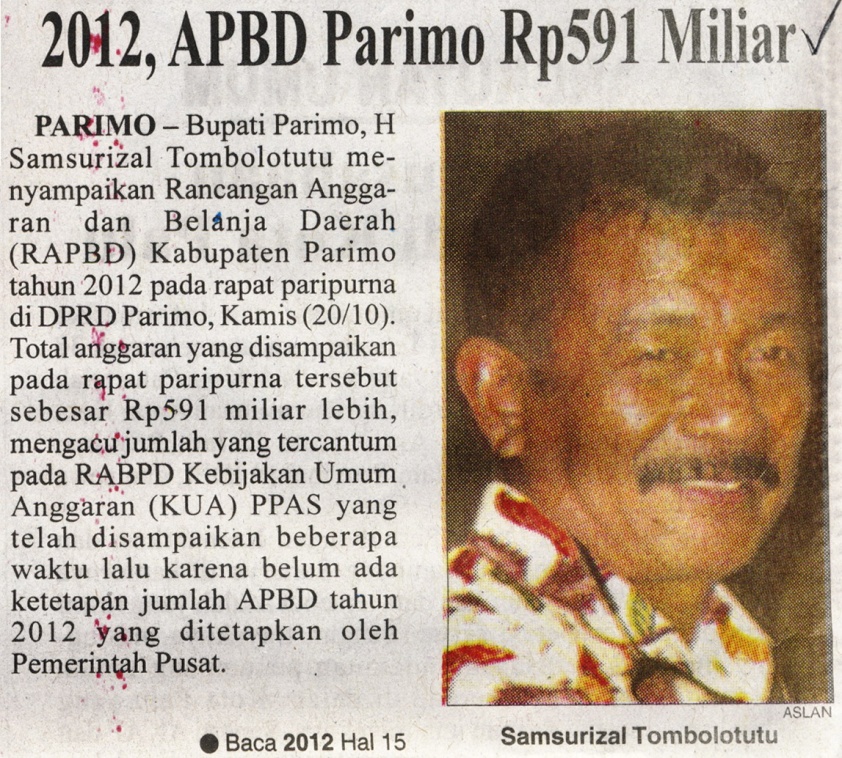 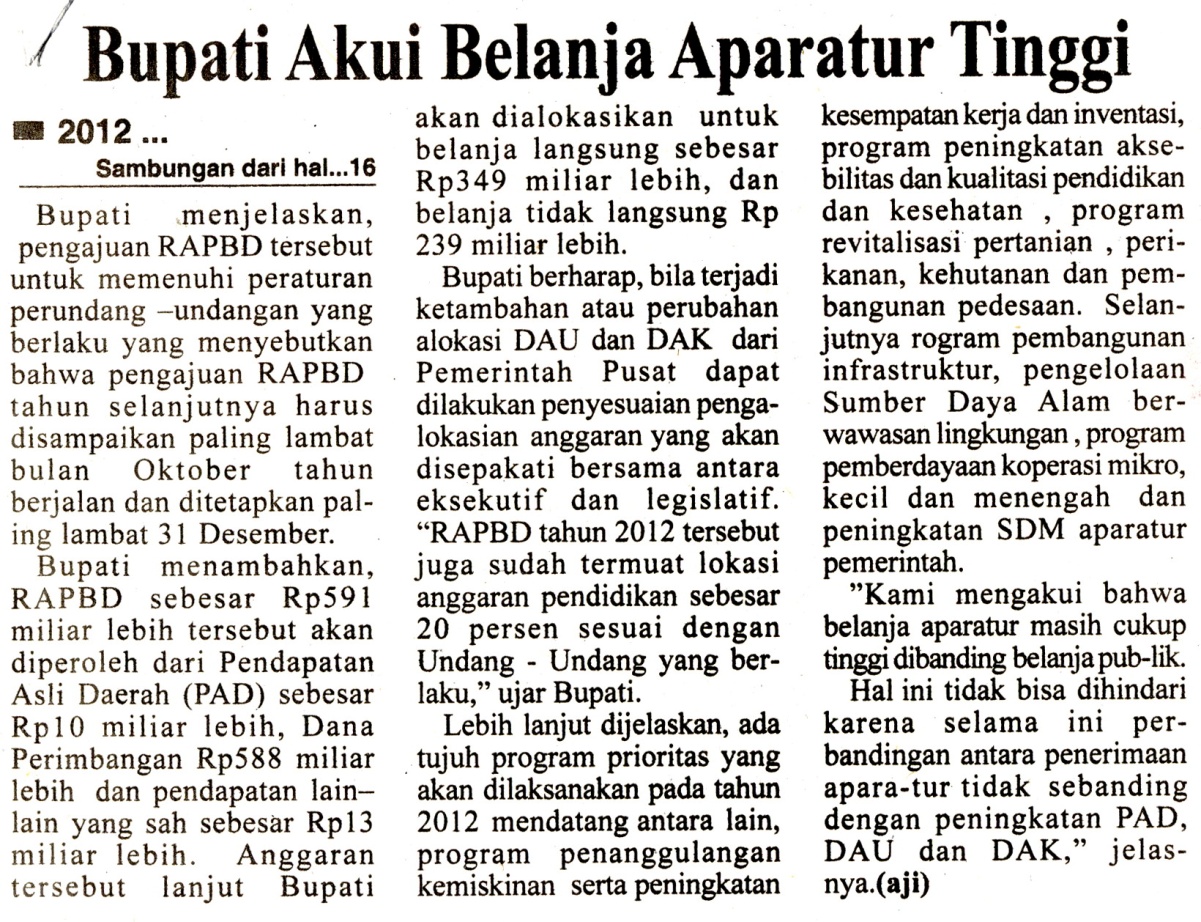 Harian    :Radar SultengKasubaudSulteng  IIHari, tanggal:Sabtu, 22 Oktober 2011KasubaudSulteng  IIKeterangan:Halaman 16 Kolom 5-6; halaman 15 Kolom 1-3KasubaudSulteng  IIEntitas:Kabupaten ParimoKasubaudSulteng  II